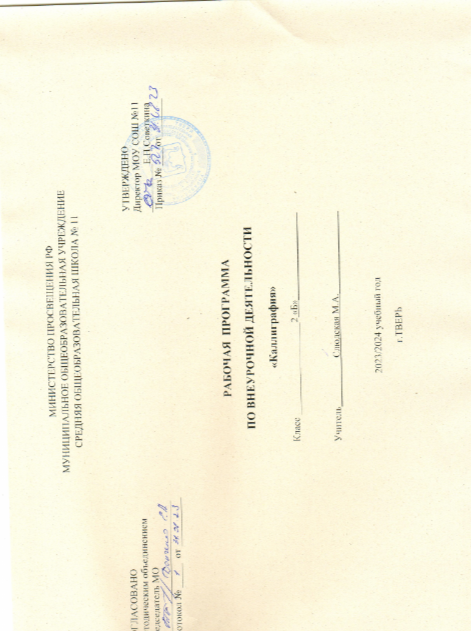 Планируемые результаты освоения программы внеурочной деятельностиЛичностные универсальные учебные действия:осознавать роль языка и речи в жизни людей; эмоционально «проживать» текст, выражать свои эмоции; понимать эмоции других людей, сочувствовать, сопереживать; обращать внимание на особенности устных и письменных высказываний других людей (интонацию, темп, тон речи; выбор слов и знаков препинания: точка или многоточие, точка или восклицательный знак). Метапредметные универсальные учебные действия:Регулятивные УУД:определять и формулировать цель деятельности  с помощью учителя; учиться высказывать своё предположение (версию) на основе работы с материалом; учиться работать по предложенному учителем плану Познавательные УУД:находить ответы на вопросы в тексте, иллюстрациях; делать выводы в результате совместной работы класса и учителя; преобразовывать информацию из одной формы в другую: подробно пересказывать небольшие тексты. Коммуникативные УУД:оформлять свои мысли в устной и письменной форме (на уровне предложения или небольшого текста); слушать и понимать речь других; пользоваться приёмами слушания: фиксировать тему (заголовок), ключевые слова; выразительно читать и пересказывать текст; договариваться с одноклассниками совместно с учителем о правилах поведения и общения оценки и самооценки и следовать им; учиться работать в паре, группе; выполнять различные роли (лидера, исполнителя). 	Предметные универсальные учебные действия:- сохранять правильную посадку и положение рук при письме; правильно располагать тетрадь при письме; правильно держать ручку и карандаш;- умение ориентироваться на листе тетради; соблюдать гигиенические навыки письма;- умение создавать рисунки из геометрических фигур, по шаблону, выполнять различные способы штриховки;- формирование умений определять высоту букв, отрабатывать форму букв, способы соединения букв;- каллиграфические упражнения  по предупреждению фонетико-графических, орфографических и речевых ошибок;- умение списывать с готового образца, с рукописного и печатного текста;- умение работать с разными видами текстов, находить характерные особенности научно-познавательных, учебных и художественных произведений;- развитие орфографической зоркости учащихся;- развитие художественно-творческих способностей, умение создавать собственный текст на основе художественного произведения.Содержание программы внеурочной деятельностиПовторяем написание основных элементов букв (10 ч.)Ориентирование на листе бумаги. Большие и малые прямые наклонные линии. Прямая линия с закруглением внизу. Прямая наклонная линия с закруглением вверху. Малая и большая прямые наклонные линии с закруглением вверху и внизу. Большой и маленький овалы. Большие и малые полуовалы. Линия с петлёй вверху и внизу. Малая и большая пламевидные прямые. Петля на линии строки.Отрабатываем написание форм букв по группам (8 ч.)Группа букв: и, ш, И, Ш, п, р, т ,г. Группа букв: л, м, Л, М, я, Я. Группа букв: у ,ц, щ, ч, Ц, Щ, Ч. Группа букв: с, С, е, о, О, а, б,д. Группа букв: ь, ъ, ы ,в. Группа букв: Н, Ю, н, ю, к, К. Группа букв: В,З, з, э, Э, ж, Ж, х, Х, ф. Группа букв: Ф, Г, У, Т, Б, Р, Д.Пишем правильно соединения букв (11 ч.)Написание соединений ол, ом, оя, об, од, оф. Написание соединений ок, он, оп, ог, ож, оз, ос. Написание соединений ое, ой, оц, ош, ощ. Написание соединений аг, аж, аз, аб, ад, ав, ас. Написание соединений ие, ий, иц, ищ. Написание соединений ел, ем, ег, еж, ез. Написание соединений яб, яр, яв, ят. Письмо трудных соединений юж, юг, юз, ют, юн. Написание соединений ль, мь, ья,ье. Написание заглавных и строчных букв в соединении. Написание соединений Оо, Сс, Ээ. Рациональные способы соединенияПодводим итоги (5 ч.)Списывание печатного текста. Списывание письменного текста. Письмо под диктовку букв, соединений, слов, предложенийКонкурс по каллиграфии. Итоговая работа по каллиграфии.Календарно-тематическое планирование Описание учебно-методического   и  материально-технического обеспечения1. Агаркова Н.Г. Письмо. Графический навык. Каллиграфический почерк. Программы общеобразовательных учреждений. Начальные классы (1-4). Часть1. – М.Просвещение, 2002 2. Васина В.В. Занимательное азбуковедение. М., 1994 г.3. Васина В.В. Праздник числа. М., 1993 г.4. Гаврина С.Е., Кутявина Н.Л. Развиваем руки – чтоб учиться писать правильно и красиво. Академия развития, 2000 г.5. Гуткина Н.И. Диагностика умственного развития детей. М., 2000 г.6. Лысенко О.В. Методики интенсивного обучения. Каллиграфия / Методические рекомендации для учителя.7. Соловейчик М.С., Кузьменко Н.С., Бетенькова Н.М. Обучение грамоте: программа и тематическое планирование. -  Смоленск: Ассоциация XXI век, 2012.8. Соловейчик М. С., Н. М. Бетенькова, Кузьменко Н. С., Курлыгина О. Е. Букварь «Мой первый учебник». В 2 ч. – 2011 и посл.№Тема и основное содержание занятияКол-вочасовХарактеристика деятельности учащихсяПланируемая датапроведенияФактическая дата проведения1Ориентирование на листе бумаги.1Повторение правил штриховки. Упражнения для закрепления правил гигиены письма. Проведение пальчиковой гимнастики. Штриховка. Игровая и творческая деятельность.2.Большие и малые прямые наклонные линии.1Упражнения для движения кисти слева направо наоборот. Отработка правильного наклона, параллельности штрихов. Штриховка. Проведение пальчиковой гимнастики. Упражнение для разминки: ритмирование. Игровая и познавательная деятельность.3.Прямая линия с закруглением внизу.1Упражнения для движения кисти сверху вниз и снизу вверх. Проведение пальчиковой гимнастики. Графические упражнения. Штриховка.4.Прямая наклонная линия с закруглением вверху.1Упражнения для движения пальцев и кисти. Проведение пальчиковой гимнастики. Штриховка. Упражнения для развития графомоторных навыков.5.Малая и большая прямые наклонные линии с закруглением вверху и внизу.1Упражнения для движения кисти и предплечья. Проведение пальчиковой гимнастики. Штриховка. Формирование пространственных отношений. Упражнение для разминки: ритмирование. «Чудесный мешочек». Игровая и познавательная деятельность.6.Большой и маленький овалы.1Упражнения выполняемые движением по часовой стрелке. Проведение  пальчиковой гимнастики. Штриховка.Формирование пространственных отношений. Упражнение для разминки: ритмирование. «Чудесный мешочек». Игровая и познавательная деятельность.7.Большие и малые полуовалы.1Упражнения выполняемые движением по часовой стрелке. Проведение пальчиковой гимнастики. Штриховка. Упражнение для разминки: ритмирование.8.Линия с петлёй вверху и внизу.1Упражнения выполняемые движением по часовой стрелке в письме букв с петлями.  Проведение пальчиковой гимнастики. Штриховка. Продолжение узора по образцу. Упражнение для разминки: ритмирование. «Чудесный мешочек».9.Малая и большая пламевидные прямые.1Упражнения в виде росчерка, петель. Проведение пальчиковой гимнастики. Штриховка. Упражнение для разминки: ритмирование.10.Петля на линии строки.1Упражнения для формирования умений определять высоту букв. Проведение пальчиковой гимнастики. Штриховка.  Графический диктант.11.Группа букв: и, ш, И, Ш, п, р, т ,г.1Отработка формы букв по группам. Каллиграфические упражнения для предупреждения фонетико- графических, орфографических и речевых ошибок на уроках русского языка. Письмо под счёт. Проведение пальчиковой гимнастики. Штриховка.12.Группа букв: л, м, Л, М, я, Я.1Работа над формой букв. Дорисовывание предмета. Проведение пальчиковой гимнастики. Штриховка.Игровая и творческая деятельность. 13.Группа букв: у ,ц, щ, ч, Ц, Щ, Ч. 1Анализ формы букв. Проведение пальчиковой гимнастики. Развитие мелкой мускулатуры рук. Штриховка.14.Группа букв: с, С, е, о, О, а, б,д.1Работа по шаблону в тетради. Списывание учащимися с готового образца. Проведение пальчиковой гимнастики. Физкультминутки для развития мелкой моторики пальцев рук. Штриховка.15.Группа букв: ь, ъ, ы ,в.1Отработка формы букв по группам в двух вариантах соединений. Проведение пальчиковой гимнастики. Штриховка. Упражнения для формирования осанки и снятия физической нагрузки. Игровая и творческая деятельность.16.Группа букв: Н, Ю, н, ю, к, К.1Работа по шаблону в тетради. Списывание с готового образца. Составление рисунка на заданную тему и штриховка. Проведение пальчиковой гимнастики.17.Группа букв: В,З, з, э, Э, ж, Ж, х, Х, ф.1Работа по шаблону в тетради. Списывание с готового образца. Составление рисунка на заданную тему и штриховка. Проведение пальчиковой гимнастики.18Группа букв: Ф, Г, У, Т, Б, Р, Д.1Работа по шаблону в тетради. Списывание с готового образца. Составление рисунка на заданную тему и штриховка. Проведение пальчиковой гимнастики.19.Написание соединений ол, ом, оя, об, од, оф. 1Правила соединения букв. Практическая работа. Отработка плавности и ритмичности письма. Проведение пальчиковой гимнастики. Штриховка. Соревнование.20.Написание соединений ок, он, оп, ог, ож, оз, ос.1Развитие навыка правильного написания соединений, букв. Выработка одинаковых равномерных и пропорциональных расстояний между элементами букв, между буквами  и словами. Проведение пальчиковой гимнастики. Штриховка. Соревнование.21Написание соединений ое, ой, оц, ош, ощ.1Работа над одинаковой высотой букв на строке и на всей странице. Проведение пальчиковой гимнастики. Штриховка. Творческая деятельность.22.Написание соединений аг, аж, аз, аб, ад, ав, ас.1Работа над формой и соединением букв. Штриховка. «Физкультминутка для волшебных пальчиков». Соревнование.23.Написание соединений ие, ий, ИЦ, ИЩ.1Работа над формой и соединением букв. Проведение пальчиковой гимнастики. Штриховка. Упражнение «Кулак – ребро – ладонь».24.Написание соединений ел, ем, ег, еж, ез.1Работа над формой и соединением букв. Проведение пальчиковой гимнастики. Штриховка. Практическая работа.25.Рациональные способы соединений в словах.1Знакомство с рациональными способами соединений букв в словах. Штриховка. Проблемные задания.26.Написание соединений яб, яр, яв, ят.1Работа над соединением букв. Проведение пальчиковой гимнастики. Обрывание листа бумаги. Штриховка.27.Письмо трудных соединений юж, юг, юз, ют, юн.1Работа над соединением букв. Проведение пальчиковой гимнастики. Штриховка. Практическая работа.28.Написание соединений ль, мь, ья,ье.1Работа над соединением букв. Проведение пальчиковой гимнастики. Штриховка. Практическая работа.29.Написание заглавных и строчных букв.1Практикум. Работа по образцам прописи. Работа над соединением букв. Проведение пальчиковой гимнастики. Штриховка. Практическая работа. Конкурс на лучшее оформление первой буквы.30.Написание соединений Оо, Сс, Ээ.1Работа над соединением букв. Проведение пальчиковой гимнастики. Штриховка. «Клубочки», «Волны».31.Работа по устранению графических недочётов.1Диктовка элементов букв и их соединений. Штриховка. Проблемные задания. Работа по образцам прописи.32.Творческая мастерская «Волшебная ручка».1Творческая самостоятельная работа с элементами моделирования и штриховки.33.Конкурс по каллиграфии.1Творческая самостоятельная работа с элементами моделирования и штриховки.34.Итоговая работа по каллиграфии.1Творческая самостоятельная работа с элементами моделирования и штриховки.